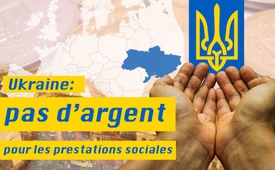 Ukraine : pas d’argent pour les prestations sociales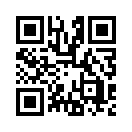 Depuis le soulèvement du Maïdan et le sanglant changement de pouvoir, le coût de la vie en Ukraine a augmenté de 200 à 300 % ; les salaires, par contre, ont augmenté de 20 à 30 % maximum.Ukraine : pas d’argent pour les prestations sociales
Depuis le soulèvement du Maïdan et le sanglant changement de pouvoir, le coût de la vie en Ukraine a augmenté de 200 à 300 % ; les salaires, par contre, ont augmenté de 20 à 30 % maximum. Actuellement, environ 60 % des familles ukrainiennes ne sont plus en mesure de payer la totalité des frais de logement. Pour rester à flot, les couches défavorisées de la population dépendent des prestations sociales de l’État. Cependant, le gouvernement dit que le budget 2017 pour les aides sociales a déjà été épuisé, l’argent pour les mois restants de l’année doit donc être pris sur le budget de l’année prochaine. Un effondrement financier semble donc programmé en Ukraine.de hmSources:Source : https://de.sputniknews.com/gesellschaft/20170813317010036-kein-geld-fuer-sozialzuschuesse-ukraine-vor-kollaps/Cela pourrait aussi vous intéresser:#Ukraine-fr - www.kla.tv/Ukraine-frKla.TV – Des nouvelles alternatives... libres – indépendantes – non censurées...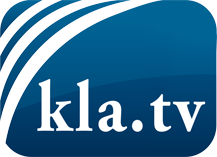 ce que les médias ne devraient pas dissimuler...peu entendu, du peuple pour le peuple...des informations régulières sur www.kla.tv/frÇa vaut la peine de rester avec nous! Vous pouvez vous abonner gratuitement à notre newsletter: www.kla.tv/abo-frAvis de sécurité:Les contre voix sont malheureusement de plus en plus censurées et réprimées. Tant que nous ne nous orientons pas en fonction des intérêts et des idéologies de la système presse, nous devons toujours nous attendre à ce que des prétextes soient recherchés pour bloquer ou supprimer Kla.TV.Alors mettez-vous dès aujourd’hui en réseau en dehors d’internet!
Cliquez ici: www.kla.tv/vernetzung&lang=frLicence:    Licence Creative Commons avec attribution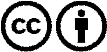 Il est permis de diffuser et d’utiliser notre matériel avec l’attribution! Toutefois, le matériel ne peut pas être utilisé hors contexte.
Cependant pour les institutions financées avec la redevance audio-visuelle, ceci n’est autorisé qu’avec notre accord. Des infractions peuvent entraîner des poursuites.